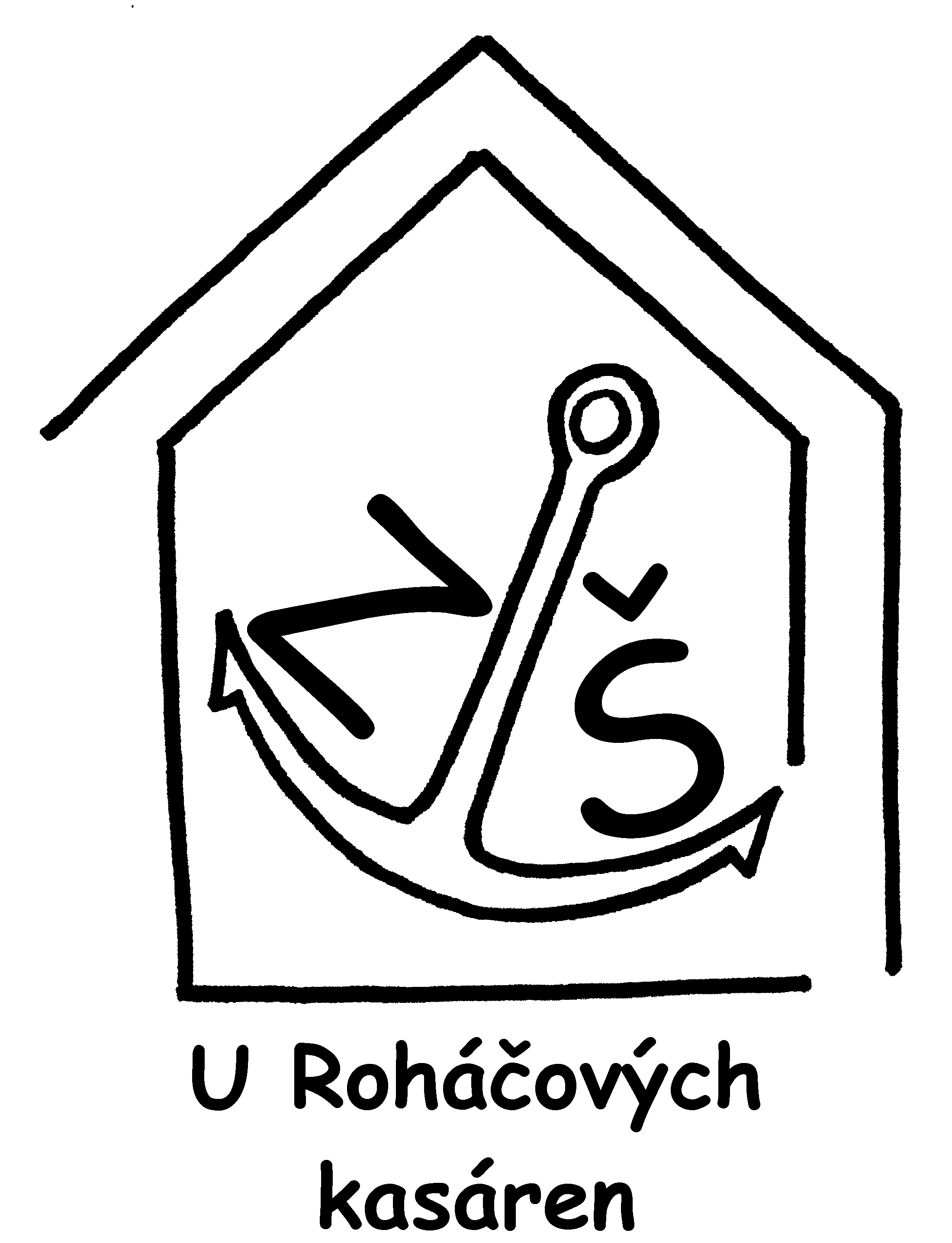 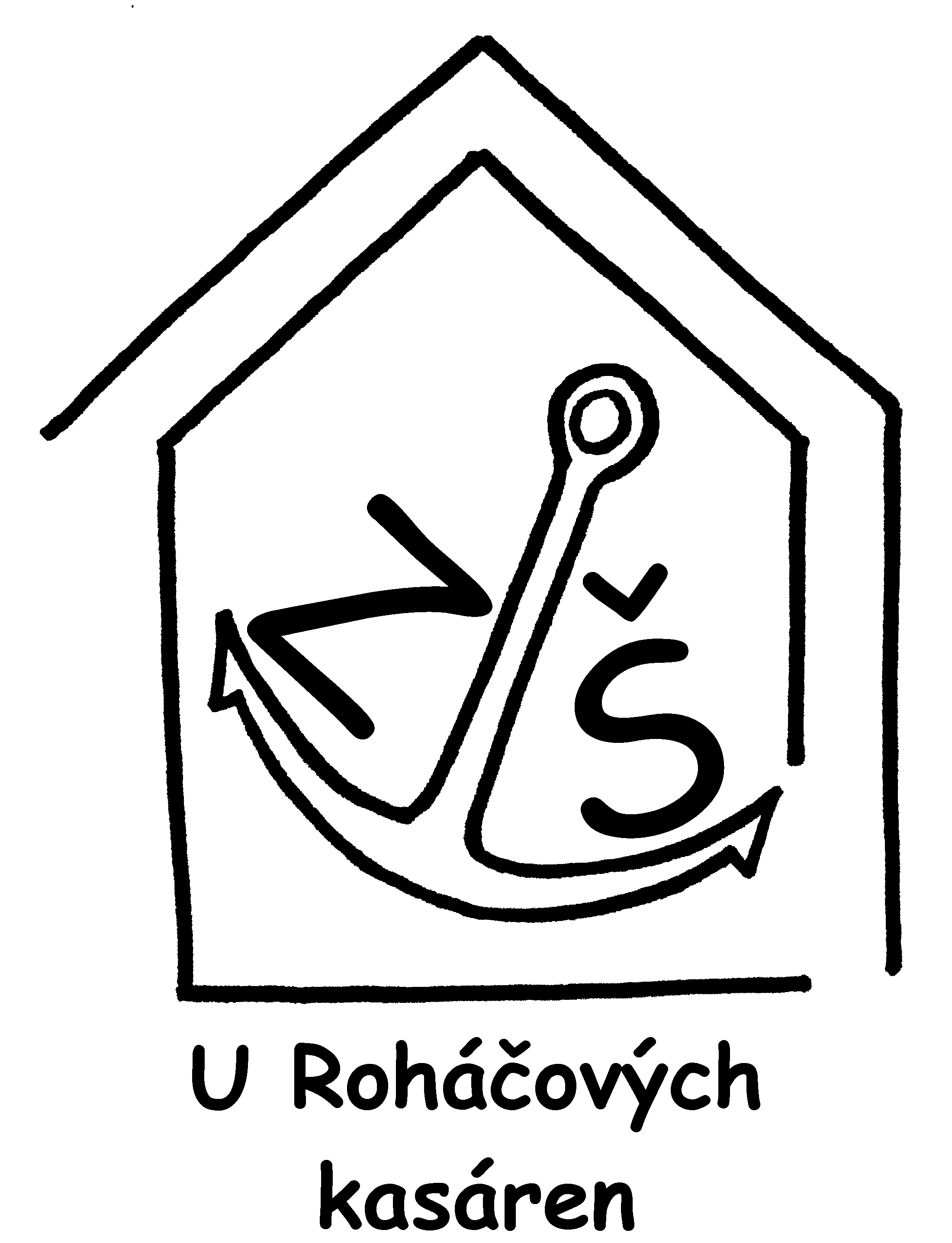 NGI Service s. r. oNa Cihlářce 3177/30150 00 Praha 5IČ: 27950671VÁŠ DOPIS ZNAČKY /ZE DNE	       NAŠE ZNAČKA	           VYŘIZUJE		         PRAHA					       OBJ/066/2019/ŠT                                                   08.04.2019Objednávka č. OBJ/066/2019/ŠTNa základě konzultace s naším IT technikem objednáváme u Vás níže uvedený produkt:1 ks Notebook DELL Precision 175000 (5770) , Intel Core i7 855OU Kaby Lake Refresh, 17,3“ LED 1920x1080 IPS antireflexní, RAM 16GB DDR4, AMD Radeon 530 4GB, SSD 256GB + HDD 2TB 5400 otáček, DVD, WiFi 802. 11 ac, Bluetooth 4.1. HD webkamera, USB 3.1 Gen 1, USB-C3.1 Gen 1, HDMI, čtečka karet, Wibdows 10 ……..28 919,00_____________________________________________________________________________ Celková cena včetně DPH                                                                        28 919,00 Kč                                                                                                                                                                   Způsob úhrady: bankovním převodemNejsme plátci DPH.     Děkujeme.                                                    Mgr. Jindra Pohořelá   ředitelka školy 